
Credit Card Authorization Form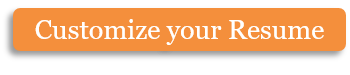 The credit card listed below may be billed for the estimated charges ten days prior to event/reservation date.Please fax this completed form to (123) 456 7899 at least 72 hours prior to your planned arrivalin order to ensure your request is processed.All information is kept confidential and used only for the purposes as noted above.Copyright information - Please read© This Free Microsoft Office Template is the copyright of Hloom.com. You can download and modify this template for your own personal use. You can (and should!) remove this copyright notice (click here to see how) before customizing the template.You may not distribute or resell this template, or its derivatives, and you may not make it available on other websites without our prior permission. All sharing of this template must be done using a link to http://www.hloom.com/. For any questions relating to the use of this template please email us - info@hloom.comHotel:Individual/Business/Group or Event Name:Individual/Business/Group or Event Name:Individual/Business/Group or Event Name:Individual/Business/Group or Event Name:Individual/Business/Group or Event Name:Individual/Business/Group or Event Name:Reservation Confirmation Number:Reservation Confirmation Number:Reservation Confirmation Number:Reservation Confirmation Number:Reservation Confirmation Number:Date of Arrival or Event:Date of Arrival or Event:Credit Card Billing Address:Credit Card Billing Address:Credit Card Billing Address:Credit Card Billing Address:City / State / Zip / Country:City / State / Zip / Country:City / State / Zip / Country:Contact Phone Number:Contact Phone Number:Email Address:□ Room & Tax□ Room & Tax□ Minibar□ Internet□ All Charges□ Room Service□ Room Service□ All Banquet Charges□ Phone charges□ Breakfast□ Breakfast□ Pay TV□ ParkingI hereby authorize the following amount be applied to the credit card (applicable sales tax and service charges may apply) for charges selected above:I hereby authorize the following amount be applied to the credit card (applicable sales tax and service charges may apply) for charges selected above:I hereby authorize the following amount be applied to the credit card (applicable sales tax and service charges may apply) for charges selected above:I hereby authorize the following amount be applied to the credit card (applicable sales tax and service charges may apply) for charges selected above:Credit Card Number:Name on Card:Expiration Date:CCV #:Signature of Card Holder:Signature of Card Holder:Date:□By submitting this form and any supporting documents, I confirm that I have read and agreed to the use of the personal accordance with your Global Privacy Policy for Guests, which is available at site.comBy submitting this form and any supporting documents, I confirm that I have read and agreed to the use of the personal accordance with your Global Privacy Policy for Guests, which is available at site.comBy submitting this form and any supporting documents, I confirm that I have read and agreed to the use of the personal accordance with your Global Privacy Policy for Guests, which is available at site.comBy submitting this form and any supporting documents, I confirm that I have read and agreed to the use of the personal accordance with your Global Privacy Policy for Guests, which is available at site.com